Umfang der Testarbeiten:Es müssen nicht alle Klassen und nicht alle Schüler getestet werden.Es sind nur Zeugnisarten zu testen, für die auch tatsächlich beschult wird.Nicht getestet werden müssen die Schablonen für die BFS_S##### (BFS-Sprachen).VorbereitungDurchführung einer schulscharfen SicherungPrüfung und ggf. Installation der aktuellen ASV-PARA-Version 2.14.15Wertelisten updatenDurchführung des TestsJe Zeugnisart1 Schüler (männlich) mit Noten1 Schülerin (weiblich) mit NotenZeugnisart: Zwischenzeugnis (Schablone mit 12 Fächern)Zeugnisart: Zwischenzeugnis (Schablone mit 18 Fächern)Zeugnisart: Jahreszeugnis (Schablone mit 12 Fächern)Zeugnisart: Jahreszeugnis (Schablone mit 18 Fächern)Zeugnisart: Abschlusszeugnis (Schablone mit 12 Fächern)Zeugnisart: Abschlusszeugnis (Schablone mit 18 Fächern)Zeugnisart: Abschlusszeugnis für Kaufmännische AssistentenZeugnisart: Abschlusszeugnis + FH-ReifeRückmeldung an wegertseder@asv.bayern.de 
Bitte füllen Sie dieses Dokument elektronisch aus, verstehen es mit Ihrer Schulnummer und senden Sie es an uns zurück. Danke!Fehlen benötigte Funktionen in den Zeugnissen?Treten Programm-Fehler auf (Code-Abbruch)?Fehler bei Formatierungen, Rechtschreibung?Fehler im Inhalt (z.B. falsche Formulierung)?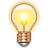 Die meisten Einstellungen und ein Großteil der Arbeit ist nur einmal zu machen, wenn Sie die Arbeit mit ASV beginnen. Die Arbeit von Schuljahr zu Schuljahr ist sehr viel geringer als der erste Einrichtungs-Aufwand. 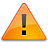 Die Zeugnisse dürfen während der PARA-Phase nicht an Schüler oder Dritte ausgegeben werden. Sie dienen nur dem schulinternen Test. Die neuen Zeugnisse weichen inhaltlich und rechtlich teilweise von den aktuellen amtlichen Zeugnisschablonen aus den KMBeken ab. Sobald die Produktivsetzung der ASV erfolgt, werden die „neuen“ Zeugnisschablonen durch eine neue KMBek als amtlich erklärt (z.B. zeilenweise Wiedergabe der Fächer, Ausblenden Fächer ohne Note, Note als Ziffer, Schriftarten, Formatierung usw.)SchrittBeschreibung und Anleitung
1. Grundlagen1. Grundlagen1. Grundlagen1.1Onlinedokumentation lesen und auf Verständlichkeit prüfen.

Bitte lesen Sie vorbereitend die Dokumentation. Notieren Sie unverständliche Passagen.
          https://www.asv.bayern.de/doku/bers/zeugnisse/start 

         Bekannte Bugs   https://www.asv.bayern.de/doku/bers/zeugnisse/start/bugs         Häufige Fehler    https://www.asv.bayern.de/doku/bers/zeugnisse/start/tipps 
Anmerkungen: 

1.2Herunterladen der Zeugnis-Schablonen und Textbausteine 

Aktualisieren Sie die Anwendungsdaten und laden die Zeugnisschablonen und amtlichen Textbausteine herunter.

Anmerkungen: 1.3Kontrolle, ob amtliche Textbausteine übertragen wurden 

Öffnen Sie Datei  Verwaltung  Textbausteine und prüfen für Ihre Schulnummer, ob die Amtlichen Textbausteine angekommen sind. Diese beginnen mit A…

Anmerkungen: 1.4Kontrolle, ob Zeugnisschablonen übertragen wurden 

Öffnen Sie Datei  Verwaltung  Zeugnisschablonen und prüfen für Ihre Schulnummer, ob die Schablonen-Dateien ankommen sind.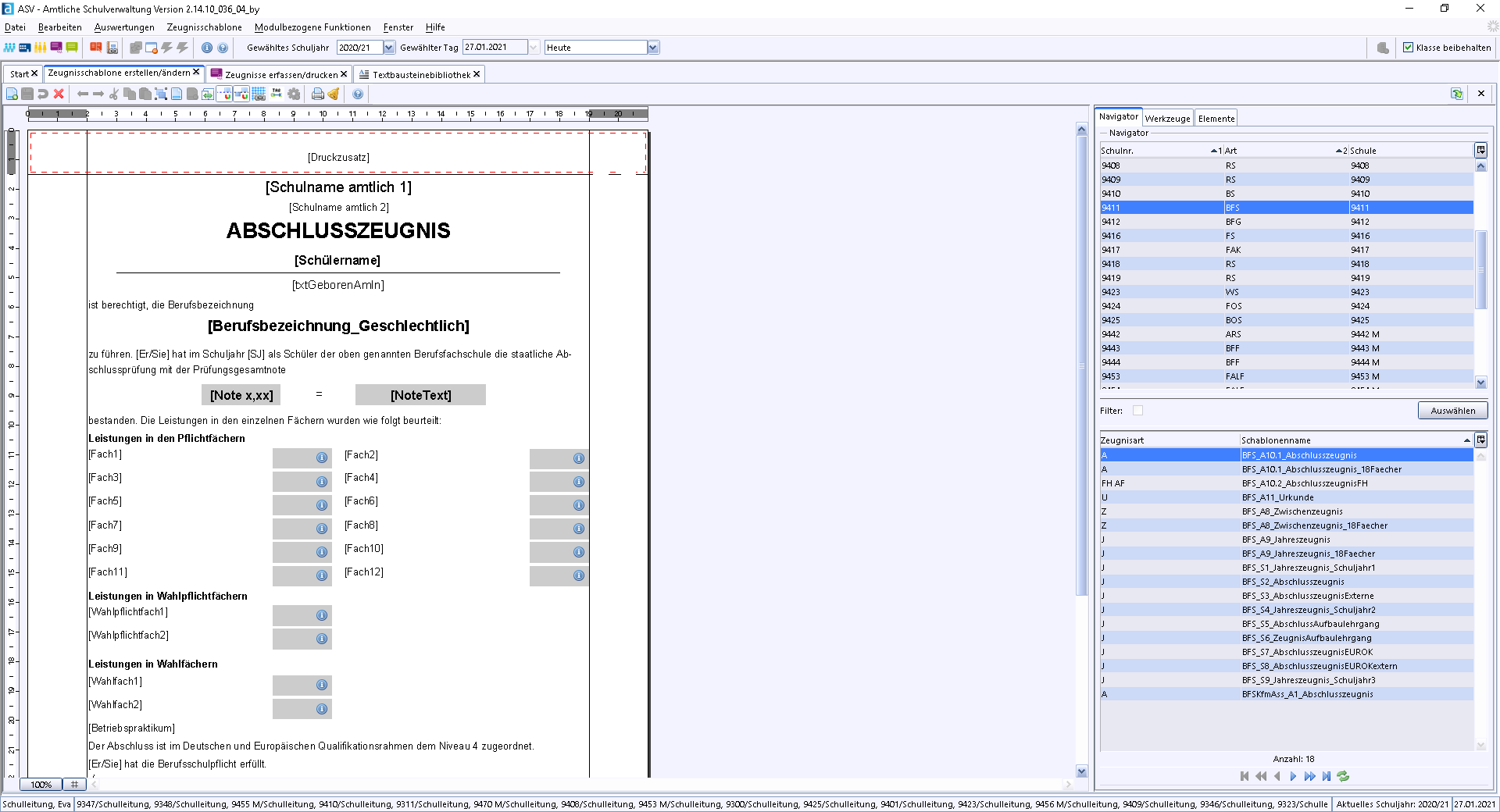 
Anmerkungen: 1.5Erfassung der Grundeinstellungen (je Schule)
Erfassen Sie laut Dokumentation die Grundeinstellungen je Schule. 

https://www.asv.bayern.de/doku/bers/zeugnisse/vorbereitung/grundeinstellungen_schule 1.6Erfassung der Grundeinstellungen (je Klasse)
Erfassen Sie laut Dokumentation die Grundeinstellungen je Klasse. Sie müssen aber nur die Klassen erfassen, bei denen Sie auch Testarbeiten durchführen (siehe oben).https://www.asv.bayern.de/doku/bers/zeugnisse/vorbereitung/grundeinstellungen_klasse2. Testarbeiten2. Testarbeiten2. Testarbeiten2.0Hinweise zum TestenOberer ZeugnisteilSchulnameSchuljahr, KlasseSchülername, Geburtsdaten, GeburtsortFächer und Reihenfolge der Fächer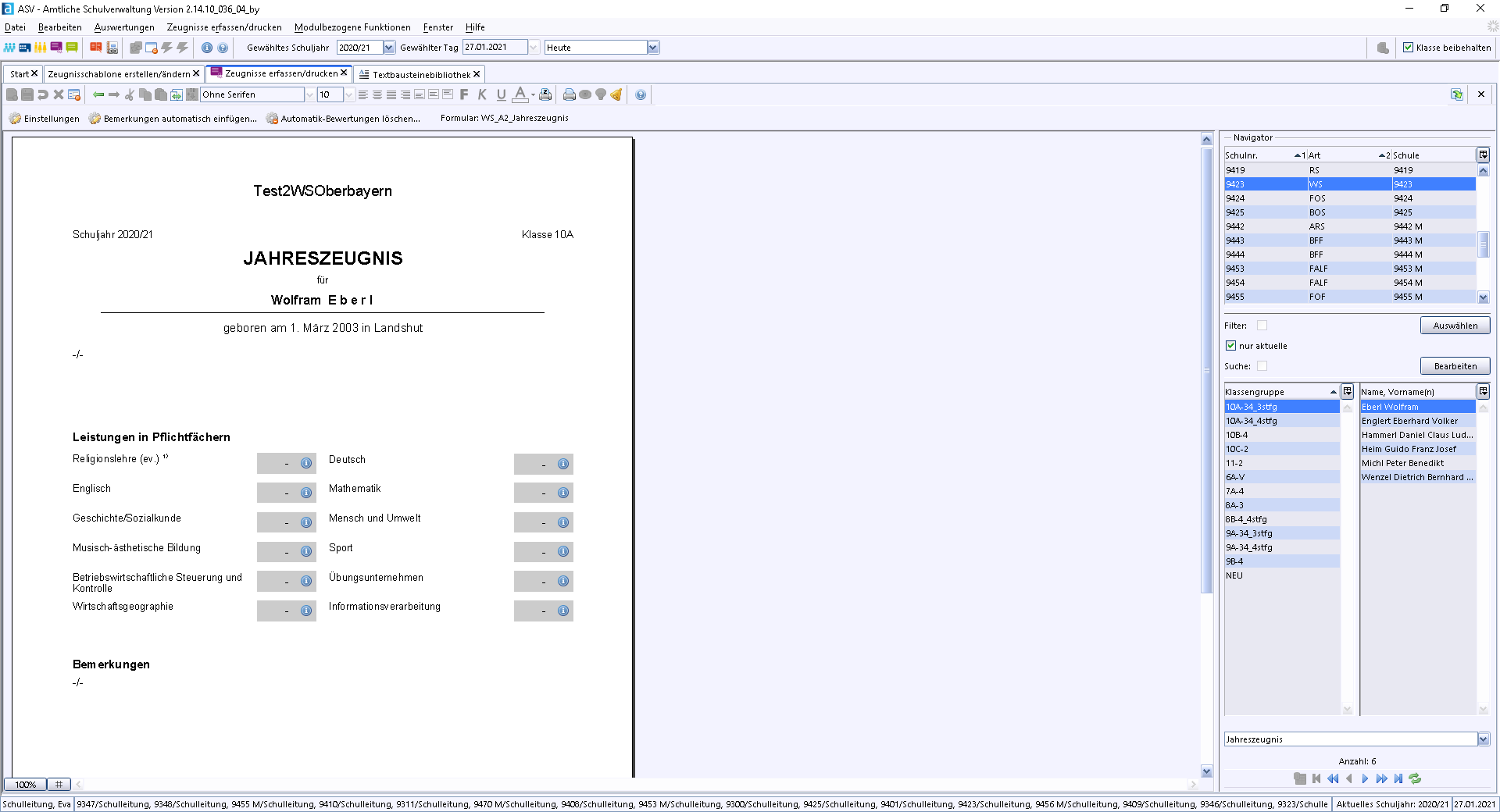 Unterer Zeugnisteil
Bemerkungen  benutzen Sie bitte „Bemerkungen Automatisch einfügen“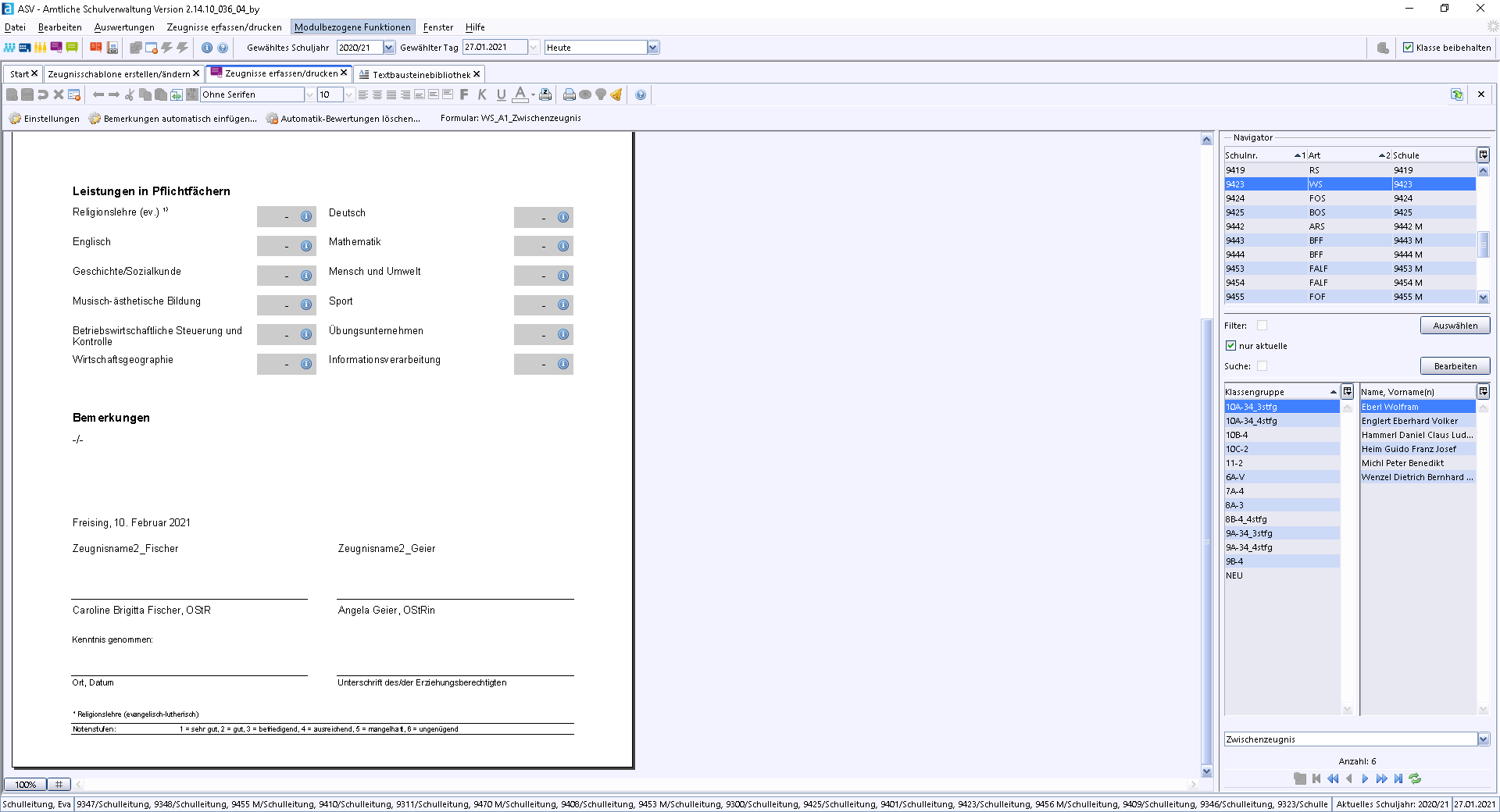 Schulort, ZeugnisdatumUnterzeichner1 und Unterzeichner 2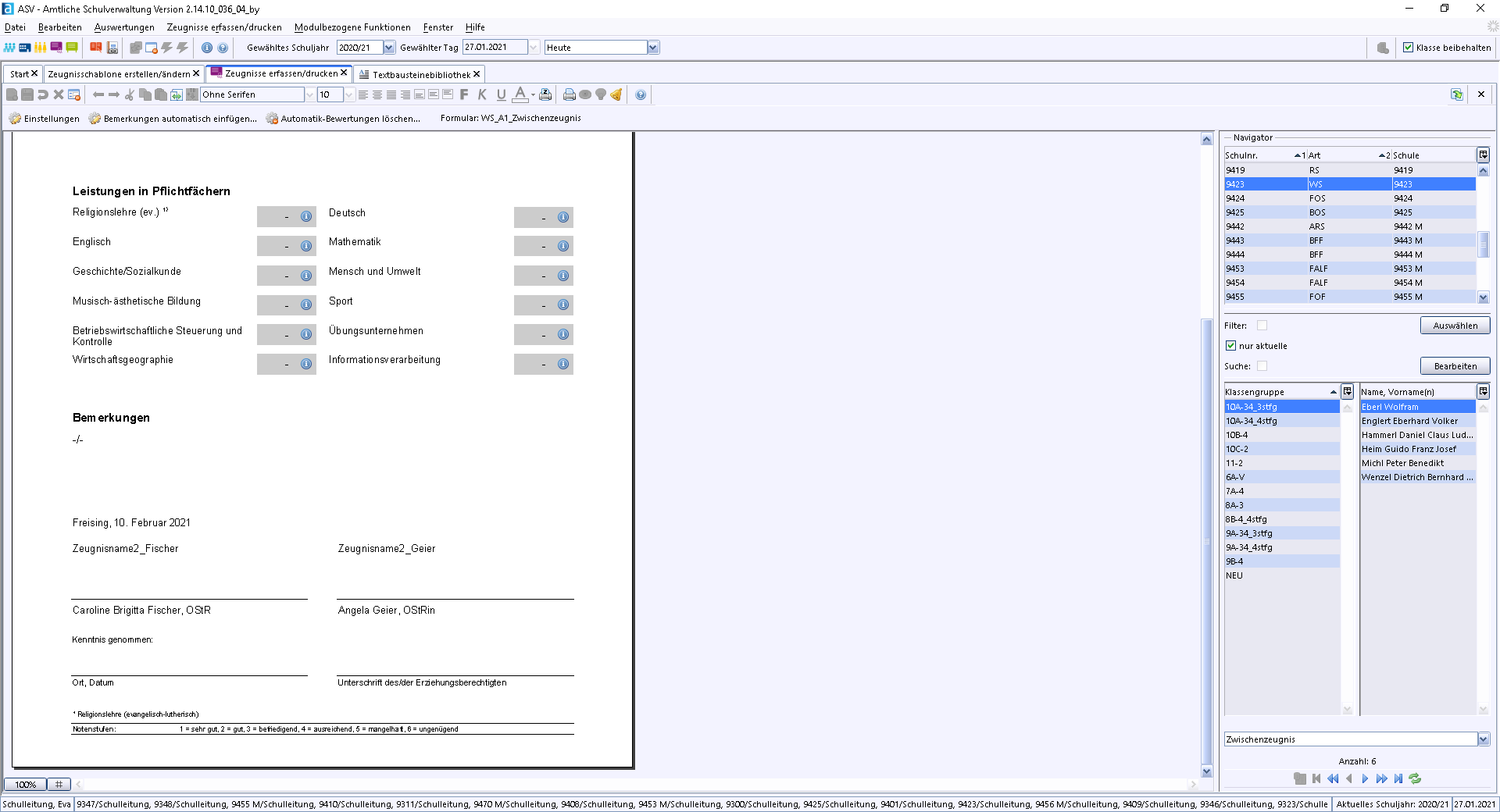 2.0Auswählen der ZeugnisartDie Art des Zeugnisses stellen Sie – etwas wenig intuitiv – unten rechts über ein Dropdown-Feld ein. Bei kleinen Monitoren oder einer kleinen Bildschirmauflösung kann es vorkommen, dass dieses Feld nicht vollständig sichtbar ist. Wenn das so ist, müssen Sie das ASV-Fenster maximieren (auf die volle Fläche des Bildschirms erweitern) und ggf. zusätzlich mit den Hilfslinien den rechten Fensterteil passend hinziehen. Es gilt zu unterscheiden:unten rechts: Einstellung der Zeugnisart (z.B. Jahreszeugnis oder Abschlusszeugnis)oben: Modulbezogene Funktionen > Schablone tauschen (Wechseln zwischen verschiedenen Schablonen derselben Zeugnisart (z.B. Jahreszeugnis Normal, BIK, BVJ, JoA , BS+)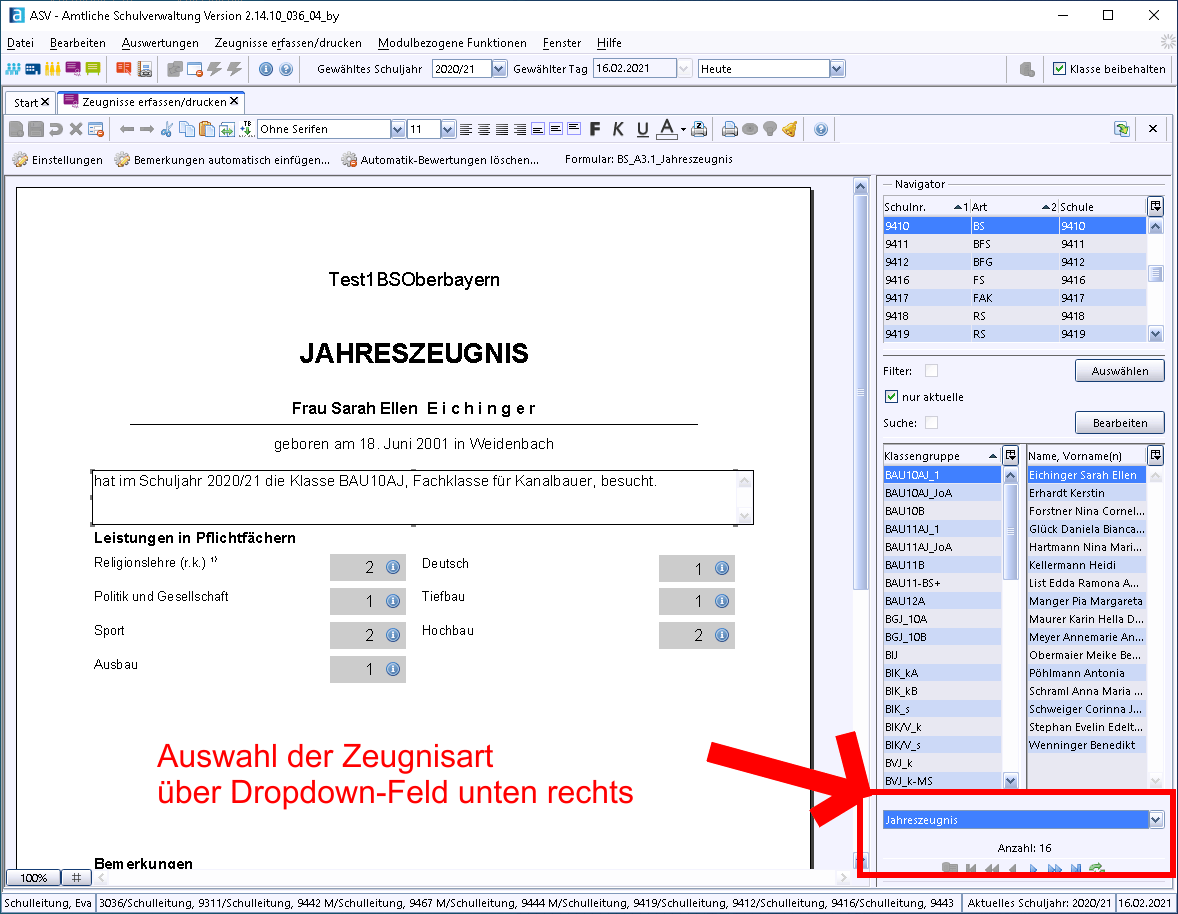 2.1Testen von ZwischenzeugnissenBitte testen Sie sowohl die Schablonendatei mit 12 Fächern als auch die mit 18 Fächern. Der Wechsel der Schablonendatei erfolgt über „Modulbezogene Funktionen > Zeugnisschablone austauschen > Haken bei „für alle Schüler tauschen“ ganz unten.Prüfen Sie erstmalig ein „normales“ ZwischenzeugnisBesonderheit: mit WahlpflichtfachBesonderheit: mit WahlfachBesonderheit: mit GefährdungsbemerkungBesonderheit: mit Gefahr der AbweisungAnmerkungen: 

2.2Testen von JahreszeugnissenBitte testen Sie sowohl die Schablonendatei mit 12 Fächern als auch die mit 18 Fächern. Der Wechsel der Schablonendatei erfolgt über „Modulbezogene Funktionen > Zeugnisschablone austauschen > Haken bei „für alle Schüler tauschen“ ganz unten.Probieren Sie mehrere Varianten des VorrückensBesonderheit: mit WahlpflichtfachBesonderheit: mit WahlfachBesonderheit: BetriebspraktikumBesonderheit: mit Gefahr der AbweisungBesonderheit: Schüler mit LRS oder sonstiger Störung Erfassung siehe DokumentationBefreiungenAnmerkungen: 
2.3Testen von Abschlusszeugnissen (ohne FH-Reife)Bitte testen Sie sowohl die Schablonendatei mit 12 Fächern als auch die mit 18 Fächern. Der Wechsel der Schablonendatei erfolgt über „Modulbezogene Funktionen > Zeugnisschablone austauschen > Haken bei „für alle Schüler tauschen“ ganz unten.Schnittberechnung korrekt?Besonderheit: BetriebspraktikumBesonderheit: Schüler mit LRS oder sonstiger Störung Erfassung siehe DokumentationAnmerkungen: 

2.4Testen von Abschlusszeugnissen (mit FH-Reife)Vermutlich wird die falsche Schablonendatei ausgewählt. Der Wechsel der Schablonendatei erfolgt über „Modulbezogene Funktionen > Zeugnisschablone austauschen > Haken bei „für alle Schüler tauschen“ ganz unten.Schnittberechnung korrekt?Besonderheit: Abweichender Vorsitzender des PrüfungsausschussesAnmerkungen: 

2.5Testen von Abschlusszeugnissen (Kaufmännischer Assistent)Vermutlich wird die falsche Schablonendatei ausgewählt. Der Wechsel der Schablonendatei erfolgt über „Modulbezogene Funktionen > Zeugnisschablone austauschen > Haken bei „für alle Schüler tauschen“ ganz unten.Schnittberechnung korrekt?Besonderheit: Abweichender FH-Noten-Durchschnitt durch manuelle EingabeBesonderheit: Betriebspraktikum Anmerkungen: 
2.6Testen von Urkunden (Verleihung der Berufsbezeichnung)Besonderheit: Abweichender Vorsitzender des PrüfungsausschussesAnmerkungen: 

3. Abschlussarbeiten3. Abschlussarbeiten3. Abschlussarbeiten3. Abschlussarbeiten3. Abschlussarbeiten3.1Onlinedokumentation auf Vollständigkeit prüfen.

Bitte ergänzen Sie Punkte grob, die Ihnen in der Dokumentation gefehlt haben oder die Ihnen trotz der Dokumentation nicht klar geworden sind.
          https://www.asv.bayern.de/doku/bers/zeugnisse/start 

Anmerkungen: 

Onlinedokumentation auf Vollständigkeit prüfen.

Bitte ergänzen Sie Punkte grob, die Ihnen in der Dokumentation gefehlt haben oder die Ihnen trotz der Dokumentation nicht klar geworden sind.
          https://www.asv.bayern.de/doku/bers/zeugnisse/start 

Anmerkungen: 

3.2Besonders gut gefallen hat mir …

Anmerkungen: 


Besonders gut gefallen hat mir …

Anmerkungen: 


3.3Besonders negativ aufgefallen ist mir …

Anmerkungen: 



Besonders negativ aufgefallen ist mir …

Anmerkungen: 



3.4Insgesamt beurteile ich die Zeugniserstellung in der ASV …

Anmerkungen: 



Insgesamt beurteile ich die Zeugniserstellung in der ASV …

Anmerkungen: 



3.53.5Kontaktdaten des TestersSchulnummer: Schulname: Ansprechpartner: Telefon / Mail / zeitliche Erreichbarkeit: Kontaktdaten des TestersSchulnummer: Schulname: Ansprechpartner: Telefon / Mail / zeitliche Erreichbarkeit: 